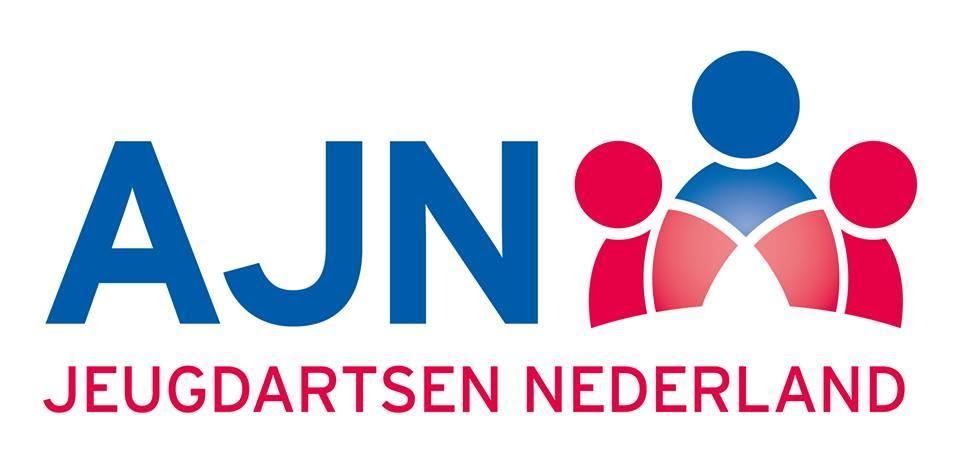 Het AJN-regiobestuur Utrecht organiseert op 4 maart 2019 een scholingsavond‘"Slim en dan?"De complexiteit van hoogbegaafdheid4 maart 2019: GGD, de dreef 5, ZeistScholingsavondencyclus voor jeugdartsen "Slim en dan?” – de complexiteit van hoogbegaafdheidAlgemene informatieScholingsavondencyclusKosten:De kosten voor deze dag bedragen: Voor leden van de AJN is de bijeenkomst gratis. Niet-leden zijn welkom tegen betaling van €25. Dit bedrag wordt teruggegeven indien men ter plekke lid wordt van de AJN.Aanmelden:Graag opgave via e-captain of via  utrecht@ajnjeugdartsen.nl of je wel/niet aanwezig bent bij de broodmaaltijd, tevens graag vermelding van BIG nummer.Inschrijving:Inschrijving vindt plaats op volgorde van binnenkomst van aanmelding. Indien u niet geplaatst kunt worden, nemen we contact met u op.Accreditatie is aangevraagd bij het ABSG voor 2 punten.18:00 – 18.35 Inschrijving en ontvangst met koffie, thee en een broodje (indien opgegeven)18.35 – 18.55ALV19:00 – 20:00Harriette Pijpers - hoogbegaafdheids (onderwijs) coördinatorHoogbegaafdheid bij  oudere leerlingen  (De theorie en voorbeelden uit de praktijk) 20:00 – 21:00Maddy Hageman -  hoogbegaafdenbegeleider, -trainer en -coach, gespecialiseerd in het jonge kind (www.slimmepeuter.nl, en www.plusklashouten.nl) ontwikkelingsvoorsprong bij jongere kinderen/ kleuters21:00Afsluiting 